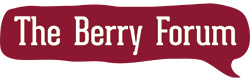 DRAFT SHOALHAVEN CONTRIBUTIONS PLAN 2018The Berry Forum wishes to make the following submission in relation to the exhibited Plan:01CFAC0013 Berry Gardens Neighbourhood Community CentreWe understand that the proposed facility has been cancelled by Council and that the project is now on the list of Deleted Projects (Appendix A). Including the latest and final release (Stage 9) these levies were still in place. The Berry Forum is seeking clarity as to where the funds levied/collected are to be directed in the future. As per the DA Tracking website, funds in excess of $788,000 have been levied on the developer and we believe these sums should be expended on improving community facilities in Berry, where increasing pressures of population growth are being felt. We also point to the original reasoning for the levying of these contribution outlined on Council’s website.01CARP20012 Berry Town Centre Car Parking  (Project Value $7.9 million)This project is outlined in Appendix B (New and Revised projects) of the document on exhibition. We are seeking clarity as to what works are planned for the indicated timeframe of 2020/24. It is noted that the previous timeframe for this work was 2014/18. The demand for car parking in Berry continues to climb dramatically from both local residents and visitors. Existing parking areas are now at saturation point at many times of the day with even greater stress at weekends, public holidays and during the increasing number of events hosted in Berry. Much of this parking is on grass verges and dirt areas (low lying and waterlogged for extended periods after rain) with much of this parking far from the Town Centre.01OREC0009 Land Acquisition for passive open space (Princes Highway Berry)Project Value $1.6 million (Indexed)This project has been carried forward from CP 2010. With the recent approval of the final stage of Huntingdale Park Estate (Berry Gardens) and Contributions exceeding $1.1m, the Berry Forum is seeking clarity as to whether this land acquisition will take place and form part of the ongoing passive open space at Berry Gardens.Berry Forum Committee24 October 2018